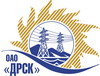 Открытое акционерное общество«Дальневосточная распределительная сетевая  компания»ПРОТОКОЛ ПЕРЕТОРЖКИПРЕДМЕТ ЗАКУПКИ: право заключения Договора на выполнение работ: Открытый запрос предложений: Закупка № 2710 - Система хранения данных, серверное и коммуникационное оборудование для нужд филиала ОАО «ДРСК»  «Амурские электрические сети».Закупка проводится согласно ГКПЗ 2014г. года, раздела  2.3.1 «Материалы ИТ» № 2710 на основании указания ОАО «ДРСК» от  25.08.2014 г. № 219.Плановая стоимость закупки:  5 200 000,00   руб. без НДС.Дата и время процедуры переторжки:  19.09.2014 г. 16:00 благовещенского времени№ и дата протокола переторжки:  549/УТПиР-П от 19.09.2014г.Основание для проведения закупки (ГКПЗ и/или реквизиты решения ЦЗК):   ГКПЗИнформация о результатах вскрытия конвертов:Дата и время начала процедуры переторжки с предложениями участников:16:00 19.09.2014РЕШИЛИ:Утвердить протокол переторжки№ 549/МИТ-Пг. Благовещенск________19.09.2014 г.Наименование и адрес участникаЦена до переторжкиЦена после переторжкиООО ДРСЦ "Компьюлинк" (680000, г. Хабаровск, ул. Лермонтова, д. 54)Цена: 5 153 389,83 руб. (цена без НДС)(6 081 000,00 рублей с учетом НДС).Цена: 4 830 508,47 руб. (цена без НДС)(5 700 000,00 рублей с учетом НДС).ООО "Джи-Эс-Тэ" (ул. Лазо, д. 2, г. Благовещенск, Амурская область, Россия, 675000)Цена: 5 174 576,27 руб. (цена без НДС)(6 106 000,00 рублей с учетом НДС).Цена: 4 900 406,78 руб. (цена без НДС)(5 782 480,00 рублей с учетом НДС).Ответственный секретарьТехнический секретарь_______________________________________________О.А. МоторинаК.В. Курганов